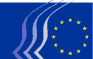 Det Europæiske Økonomiske og Sociale UdvalgBruxelles, den 25. januar 2019Indholdsfortegnelse:1.	Den Økonomiske og Monetære Union og Økonomisk og Social Samhørighed	32.	Transport, Energi, Infrastruktur og Informationssamfundet	73.	EKSTERNE FORBINDELSER	94.	LANDBRUG, UDVIKLING AF LANDDISTRIKTERNE OG MILJØ	135.	BESKÆFTIGELSE, SOCIALE SPØRGSMÅL OG UNIONSBORGERSKAB	14Følgende udtalelser blev vedtaget på plenarforsamlingen den 23. og 24. januar 2019:Den Økonomiske og Monetære Union og Økonomisk og Social SamhørighedGennemførelse af det endelige momssystemOrdfører:	Krister Andersson (Arbejdsgivergruppen – SE)Medordfører: 	Giuseppe Guerini (Gruppen Diversitet Europa – IT)Ref.:	COM(2018) 329 final – 2018/0164 (CNS)	EESC-2018-02779-00-00-AS-TRAHovedpunkter:EØSUbifalder Kommissionens forslag om at erstatte det nuværende overgangssystem for pålæggelse af moms på handel mellem medlemsstaterne, der blev indført for mere end 25 år siden, og som stadig finder anvendelse. At gå væk fra overgangssystemet er et afgørende skridt for at kunne fuldføre overgangen til det endelige momssystem baseret på destinationsprincippet for beskatning af varer i B2B-forhold;opfordrer Kommissionen til at undersøge, hvordan man hurtigst muligt vil kunne indføre et fælles system for både tjenesteydelser og varer; understreger vigtigheden af at fortsætte arbejdet hen imod det andet trin, da det vil bidrage til vækst og mere effektiv bekæmpelse af svig at behandle varer og tjenesteydelser ens i momsmæssig henseende; påpeger, at det foreslåede system ville have gavn af tydelige bestemmelser om eller en præcisering af reglerne for uerholdelige fordringer og håndteringen af tilbagebetalinger i one-stop-shop; bemærker, at det foreslåede system vil få følger for cash flowet på grund af den moms, der pålægges grænseoverskridende B2B-leverancer af varer, hvilket fører til cash flow-gevinster for sælger og cash flow-omkostninger for køber. Kapitalomkostningerne vil dog generelt blive højere, eftersom den tid, det tager at inddrive momsen, altid vil overstige den periode, hvor sælgeren råder over momsbeløbet;efterlyser for så vidt angår begrebet "godkendt afgiftspligtig person" tydelige og proportionale kriterier på tværs af medlemsstaterne for at give størst mulig adgang til status som godkendt afgiftspligtig person. Medlemsstaterne bør behandle en ansøgning om status som godkendt afgiftspligtig person hurtigt for at give virksomhederne mulighed for at fortsætte deres forretning uden unødvendige afbrydelser, forsinkelser og administrative byrder på grund af usikkerhed; er bekymret for, at det foreliggende forslag risikerer at blive en uoverstigelig hindring for både SMV'er og nystartede virksomheder. Udvalget mener, at mekanismen for omvendt betalingspligt bør gælde for alle grænseoverskridende B2B-leverancer af varer, indtil det endelige system er helt på plads, og tilbagebetalingen af momsen sker rettidigt;anbefaler, at der investeres tilstrækkeligt i IT-hardware-/-softwareaktiver til udvikling af en solid og pålidelig one-stop-shop-ordning, der effektivt vil kunne håndtere en betydelig mængde fortrolige oplysninger, og sikring af, at systemet fungerer hurtigt og sikkert til gavn for både de europæiske virksomheder og skattemyndighederne;anbefaler, at de nationale skattemyndigheder og de retshåndhævende myndigheder arbejder mere sammen for både at gøre det nye destinationsbaserede system mere effektivt over for svig og mere pålideligt for de europæiske virksomheder; vurderer, at de europæiske virksomheder vil have gavn af, at Kommissionen træffer omfattende kommunikationstiltag for i tydelige og praktiske vendinger at forklare hovedtrækkene ved det nye momssystem og de konkrete fordele, som momsreformen ventes at medføre til fordel for de europæiske virksomheder og deres vækst.Kontaktperson:	Jüri Soosaar	(Tlf.: 00 32 2 546 97 40 – e-mail: Juri.Soosaar@eesc.europa.eu )Justering af den årlige forfinansiering for årene 2021 til 2023Ordfører:		Javier Doz Orrit(Arbejdstagergruppen – ES)Ref.:	COM(2018) 614 final – 2018/0322 (COD)			EESC-2018-04700-00-00-AS-TRA Hovedpunkter:EØSUmener, at forfinansiering først og fremmest er en støtte til medlemsstaternes likviditet med henblik på at kunne påbegynde gennemførelsen af programmer, der medfinansieres af EU's fonde, og undgå for store forsinkelser i deres gennemførelse. Forfinansiering er et nyttigt og nødvendigt værktøj. Der skal mindes om, at for at iværksætte et program, der er finansieret af EU-midler, skal medlemsstaterne give de offentlige institutioner og/eller private aktører, der er direkte ansvarlige for programmernes gennemførelse, forskud på midlerne;mener ikke, at Kommissionens begrundelser for at reducere forfinansieringssatserne i den sidste del af gennemførelsen af FFR for 2014-2020 er vægtige nok;mener, at Kommissionen har tilstrækkeligt med instrumenter til at kontrollere, om EU-fondene, herunder forfinansieringen, anvendes korrekt af medlemsstaterne, og under alle omstændigheder er udvalget parat til at støtte enhver reform, som forbedrer denne kapacitet;opfordrer Kommissionen til at genoverveje sit forslag om at reducere forfinansieringssatserne og til at holde fast i satserne i den gældende forordning om fælles bestemmelser for EU-fondene under FFR for 2014-2020;anmoder Kommissionen om at revidere den planlagte forfinansiering i sit forslag til forordning om fælles bestemmelser for EU-fondene under FFR for 2021-2027 i tråd med indholdet i denne udtalelse.Kontaktperson: 	Georgios Meleas	(Tlf.: 00 32 2 546 97 95 – e-mail: georgios.meleas@eesc.europa.eu)Den økonomiske politik i euroområdet (2019)Ordfører uden studiegruppe:	Javier Doz Orrit (Arbejdstagergruppen – ES)Ref.:		COM(2018) 759 final				EESC-2018-05763-00-00-AS-TRAHovedpunkter:EØSUunderstreger, at bestræbelserne på at opnå økonomisk resiliens bør gå hånd i hånd med en øget arbejdsmarkedsresiliens;opfordrer EU's institutioner til at vedtage de nødvendige retningslinjer og foranstaltninger for at fremme offentlige investeringer og lette private investeringer; bifalder forslagene om at flytte skatten væk fra arbejde, styrke uddannelsessystemerne, øge investeringerne i færdigheder og sikre effektive arbejdsmarkedspolitikker, som støtter omstillingen til job af høj kvalitet, men medlemsstaterne skal sikre en tilstrækkelig finansiering af sociale investeringer og sociale beskyttelsessystemer;deler fuldt ud Kommissionens bekymring med hensyn til behovet for at sætte ind mod skattesvig, skatteunddragelse og skatteundgåelse;gentager vigtigheden af at gennemføre den europæiske søjle for sociale rettigheder som et middel til at øge resiliensen, fremme konvergens i opadgående retning og i sidste ende beskytte det europæiske integrationsprojekt mod centrifugale tendenser;glæder sig over Kommissionens henstilling vedrørende en symmetrisk genopretning i euroområdet og kravet om en større lønvækst i medlemsstater med overskud;mener, at en forbedring af rammerne for erhvervslivet og fremme af fuldendelsen af det indre marked uden at undergrave sociale rettigheder og arbejdsmarkedsrettigheder er vigtige veje til at styrke den økonomiske resiliens i euroområdet;gentager, at kapitalmarkedsunionen er meget vigtig for finansieringen af den økonomiske aktivitet, og er bekymret over de forsinkelser og forhindringer, der opleves i forbindelse med udviklingen af bankunionen; opfordrer medlemsstaterne til at udvise det nødvendige engagement for at overvinde uenigheder på vejen til at uddybe Den Økonomiske og Monetære Union.Kontaktperson:	Alexander Alexandrov	(Tlf.: 00 32 2 546 98 05 – e-mail: alexander.alexandrov@eesc.europa.eu)Transport, Energi, Infrastruktur og InformationssamfundetDet europæiske kompetencecenter for cybersikkerhedOrdfører: 	Antonio Longo (Gruppen Diversitet Europa – IT) Medordfører: 	Alberto Mazzola (Arbejdsgivergruppen – IT)Ref.:			COM(2018) 630 final – 2018/0328 (COD)EESC-2018-04805-00-00-AC-TRAHovedpunkter:Det Europæiske Økonomiske og Sociale Udvalg (EØSU) glæder sig over Kommissionens initiativ og betragter det som vigtigt for udviklingen af en industriel strategi for cybersikkerhed og strategisk for at opnå en solid og omfattende digital autonomi. Disse faktorer er nødvendige for at styrke de europæiske forsvarsmekanismer over for den igangværende cyberkrig, der risikerer at gå ud over de politiske, økonomiske og sociale systemer.EØSU støtter en udvidelse af samarbejdet til også at omfatte industrien – på baggrund af faste forpligtelser med hensyn til videnskab og investeringer – ved i fremtiden at medtage denne i bestyrelsen. Såfremt der bliver tale om et trepartssamarbejde mellem Kommissionen, medlemsstaterne og industrien, bør deltagelse af virksomheder fra tredjelande være begrænset til dem, der har været etableret på europæisk område i lang tid, og som er fuldt ud inddraget i det teknologiske og industrielle grundlag i Europa, under forudsætning af at de underkastes passende screening- og kontrolmekanismer og respekterer princippet om gensidighed og fortrolighedskravene.Det bør fremgå mere udtrykkeligt af forslaget, på hvilke betingelser centret kan deltage i koordineringen af finansieringen til programmet for det digitale Europa og Horisont Europa. Endelig anbefales det, at der for at øge finansieringsrammen skabes større synergi med andre af EU's finansielle instrumenter (f.eks. regionalfonde, strukturfonde, CEF, EUF, InvestEU osv.).Udvalget understreger betydningen af den menneskelige kapital og giver udtryk for ønsket om, at kompetencecentret i samarbejde med universiteter, forskningscentre og højere uddannelsescentre vil kunne fremme uddannelse af høj kvalitet, også ved hjælp af specifikke studieforløb på universitets- og gymnasieniveau. Det er også væsentligt at sørge for specifik støtte til nystartede virksomheder og SMV'er.Kontaktperson:	Alessandro Rizzi	(Tlf.: 00 32 2 546 86 79 – e-mail: Alessandro.Rizzi@eesc.europa.eu)Tilpasning af EU's lovgivning om energieffektivitet i lyset af brexitHovedordfører: 	Seamus Boland (Gruppen Diversitet Europa – IE)Ref.:    		COM(2018) 744 final – 2018/0385 (COD) 			EESC-2019-00033-00-00-PAC-TRAHovedpunkter:EØSU hilser forslaget om at ændre EU's lovgivning om energieffektivitet velkommen ud fra det synspunkt, at ændringerne er nødvendige på grund af Det Forenede Kongeriges udtræden af EU. EØSU anerkender, at ændringerne er af teknisk art, og glæder sig over, at de vil sætte det nye EU med 27 medlemmer i stand til at videreføre planerne om at gennemføre direktivet om energieffektivitet og forordningen om forvaltning af energiunionen.EØSU anbefaler på det kraftigste, at EU udnytter alle muligheder for at inddrage civilsamfundet i arbejdet med at nå energieffektivitetsmålene, herunder i den forandringsproces, som er nødvendiggjort af brexit. Udvalget anbefaler desuden, at Kommissionen sætter sig for at indføre en vidtfavnende kommunikationsstrategi for hele EU, som sikrer, at målene i direktivet om energieffektivitet og forordningen om forvaltning af energiunionen opfyldes hurtigst muligt. Det gælder navnlig efter brexit.Endelig anbefaler EØSU, at Kommissionen bestræber sig på at sikre, at disse ændringer ikke kommer til at få nogen utilsigtede konsekvenser for budgettet eller menneskerettighederne.Kontaktperson:	Kristian Krieger(Tlf.: 00 32 2 546 89 21 – e-mail: Kristian.Krieger@eesc.europa.eu)	EKSTERNE FORBINDELSERKvinder på VestbalkanOrdfører:	Dilyana Slavova (Gruppen Diversitet Europa – BG)Ref.: 		EESC-2018-01308-00-00-AS-TRAHovedpunkter:EØSU er en stærk fortaler for en udvidelse, da den er i begge parters – Vestbalkans og EU's – interesse. Denne politiks succes er en vigtig faktor for EU's globale position og hjørnestenen i Europas stabilitet og velstand. EØSU er derfor overbevist om, at tiltrædelsesprocessen bør fortsættes med styrke og beslutsomhed som en af EU's topprioriteter.I denne udtalelse fremhæver EØSU kvinders rolle som drivkraften bag konsolideringen af demokratiet, respekten for menneskerettighederne og frihedsrettighederne samt de økonomiske og sociale fremskridt. Formålet med udtalelsen er at skabe opmærksomhed om og fremme kvinders politiske, sociale og økonomiske rettigheder samt ligestilling mellem kønnene på Vestbalkan. Inddragelsen af kønsaspektet kan kun lykkes, hvis der er en stærk politisk vilje og tro på de fordele, som lighed mellem kvinder og mænd vil medføre for samfundet. EØSU understreger vigtigheden af at udvikle en køreplan for ligestilling mellem kønnene og foranstaltninger, der kan føre til en mere ligelig fordeling af magt og ressourcer på Vestbalkan. Kvinderettighedsgrupper, erhvervssammenslutninger og fagforeninger har aktivt fremmet kvindernes rolle i regionen, og der er behov for endnu en målrettet og vedvarende indsats i samarbejde med de civile partnere og arbejdsmarkedsparterne for effektivt at kæmpe for og forsvare kvinders rettigheder. EØSU gentager behovet for, at partnerne på Vestbalkan integrerer kønsperspektivet i alle relevante programmer, der finansieres gennem instrumentet til førtiltrædelsesbistand (IPA II), navnlig politikområde 3, der omfatter beskæftigelse, social- og arbejdsmarkedspolitikker, uddannelse, fremme af ligestilling mellem kønnene og udvikling af menneskelige ressourcer. Der bør udvikles tematiske fonde til bekæmpelse af vold i hjemmet og støtte til kvinders aktive medborgerskab og medieaktiviteter.Et klart og vedvarende engagement med hensyn til ligestilling mellem kønnene bør sikres som en af EU's grundlæggende værdier. EØSU opfordrer Kommissionen til at lade sit benchmarkingsystem for tiltrædelsesforhandlinger omfatte kritiske ligestillingsindikatorer, der skal udvikles og overvåges i tæt samarbejde med arbejdsmarkedets parter og civile partnere, som er engagerede i styrkelsen af kvinders stilling i regionen og i hele EU. Den systematiske anvendelse af kønsperspektivet bør betragtes som et horisontalt benchmark til vurdering af lovgivningsprocessens brugbarhed og kvalitet som led i tiltrædelsesforhandlingerne. Kontaktperson:	Katarína Grzeszczyk Albrechtová(Tlf.: 00 32 2 546 94 60 - e-mail: katarina.albrechtova@eesc.europa.eu)Reform af WTO med henblik på at tilpasse sig udviklingen i verdenshandelenOrdfører: 	Emmanuelle Butaud-Stubbs (Arbejdsgivergruppen – FR)Ref.:			EESC-2018-05089-00-00-AS-TRAHovedpunkter:EØSU gentager sin opbakning til WTO som den internationale handels vogter og en smeltedigel for udvikling af regler og bestemmelser med henblik på at sikre fair handel, liberalisering af handelen med varer og tjenesteydelser og gennemsigtighed i udformningen af handelsrelaterede politikker.Udbredelsen af handelshindringer og den øgede beskatning af import (aluminium, stål osv.) gennem vigtige handelsaktører (bl.a. USA og Kina) udgør en reel trussel mod væksten i verdenshandelen – som i forvejen har oplevet en tilbagegang siden 2014 – hvilket kan gå hen og skade den globale vækst, bestræbelserne på at mindske ulighederne, udviklingen af de mest sårbare økonomier og skabelsen af værdi og arbejdspladser i globale værdikæder.EU's civilsamfund efterlyser fri, men fair handel.EØSU mener ikke alene, at der bør gennemføres hastereformer så hurtigt som muligt, navnlig for driften af tvistbilæggelsesinstansens appelorgan, men også at WTO-medlemmerne bør foretage mere ambitiøse og systemiske ændringer. Disse forslag, der støttes af EØSU, dækker primært tre områder: arbejdsstandarder og anstændigt arbejde, målsætninger vedrørende klimaændringer og opfyldelse af FN's 2030-mål for bæredygtig udvikling.EØSU finder det ligeledes presserende for den første fase, at WTO bliver mere ambitiøs med hensyn til landbrugssektoren med henblik på at garantere forsyninger af sikre fødevarer af høj kvalitet. Sikring af databeskyttelse i den internationale handel gennem multilaterale instrumenter, som tager udgangspunkt i de standarder og regler, der er fastsat i EU og i OECD, APEC og FN, er også en prioritet for EØSU.EØSU er som repræsentant for det europæiske organiserede civilsamfund i høj grad involveret i overvågningen af frihandelsaftaler, opfyldelsen af de forpligtelser, som parterne har påtaget sig i henhold til kapitlerne om bæredygtig udvikling, og kravet om at tage højde for FN's mål for bæredygtig udvikling og bekæmpelsen af klimaændringer.Sammenkoblingen af grundlæggende arbejdsstandarder med multilaterale handelsregler har været et vedvarende problem i over 20 år. Med FN's vedtagelse af ambitiøse og omfattende mål for bæredygtig udvikling mener EØSU, at tiden nu er inde til, at WTO som vogter af den internationale handel spiller sin rolle ved aktivt at fremme grundlæggende arbejdsstandarder. Dette kan opnås gennem anerkendelse af målene for bæredygtig udvikling og ILO's grundlæggende konventioner i en generel præambel og fuld brug af artikel XX i GATT, både på miljøområdet (XX g) og på det sociale område (XX e).EØSU anmoder Kommissionen om i samarbejde med sine største handelspartnere at overveje mulige ændringer af WTO's beslutningsprocedurer, gennemsigtigheden i organisationens arbejde og dens inddragelse af civilsamfundet.Kontaktperson:	Sara Nanino(Tlf.: 00 32 2 546 88 78 – e-mail: Sara.Nanino@eesc.europa.eu)De interne rådgivende gruppers rolle i overvågningen af gennemførelsen af frihandelsaftalerOrdfører:	Alberto Mazzola (Arbejdsgivergruppen – IT)Ref.: 			EESC-2018-05144-00-00-AS-TRAHovedpunkter:EØSU anerkender, at handel bidrager til økonomisk udvikling i bred forstand, og støtter i den henseende, at EU indgår flere handelsaftaler. EØSU mener, at civilsamfundets deltagelse i alle former for aftaler er uomgængelig. De interne rådgivende grupper bør være af rådgivende og institutionaliseret karakter og have beføjelse til at beskæftige sig med alle aspekter af aftalen. De bør være uafhængige, have en afbalanceret sammensætning af alle tre sektorer og have en ansvarlig og uafhængig rolle i overvågningen og evalueringen af EU's aftaler.EØSU gentager sin anbefaling om at give de interne rådgivende grupper mandat til at overvåge indvirkningen af alle dele af handelsaftalerne på menneskerettigheder og arbejdstager- og miljørettigheder, og anvendelsesområdet skal dække forbrugernes interesser.Fælles møder mellem de interne rådgivende grupper og partnerlandet er ekstremt vigtige. Med henblik på alle fremtidige relevante aftaler opfordrer EØSU til oprettelse af en fælles intern rådgivende gruppe (dvs. et civilsamfundsorgan, der er fælles med partnerlandene), så der ikke kun er tale om en separat intern rådgivende gruppe for hver part.For at sikre de interne rådgivende gruppers synlighed anbefaler EØSU, at der fastlægges en kommunikationsstrategi, som omfatter anvendelse af websider og en IT-platform til udveksling og sociale medier.Der skal sørges for finansiel støtte til gennemførelsen af fremtidige aftaler, navnlig fra partnerlandenes regeringer. EØSU mener, at aftalernes tekst eksplicit bør sikre, at forpligtelsen til på tilstrækkelig vis at finansiere og til politisk og logistisk at støtte de påtænkte civilsamfundsorganer overholdes, også af partnerlandenes regeringer.EØSU anser sin deltagelse for at være værdifuld og ønsker fortsat at være del af alle interne rådgivende grupper.EØSU's omkostninger ved at deltage i de interne rådgivende grupper forventes at blive fordoblet i løbet af de næste tre år og blive tredoblet for at kunne dække de frihandelsaftaler, som der forhandles om i øjeblikket. De interne rådgivende grupper udgør en udfordring for EØSU for så vidt angår finansielle og menneskelige ressourcer. EØSU anmoder budgetmyndighederne om supplerende budgetmidler, der modsvarer de løbende udgifter, som Kommissionen har beregnet, at det vil koste at støtte de interne rådgivende grupper i at udføre det forventede arbejde såvel kvantitativt som kvalitativt.På EU-siden rapporterer de interne rådgivende grupper i første række til Kommissionen, og det vil i fremtiden være vigtigt også at kunne rapportere til Europa-Parlamentet og Rådet. EØSU anbefaler en regelmæssig og struktureret dialog mellem EU's interne rådgivende grupper, Kommissionen, EU-Udenrigstjenesten, Europa-Parlamentet og EU-medlemsstaterne.Kontaktperson:	Katarina Albrechtova(Tlf.: 00 32 2 546 94 60 – e-mail: Katarina.Albrechtova@eesc.europa.eu)	LANDBRUG, UDVIKLING AF LANDDISTRIKTERNE OG MILJØBevarelses- og håndhævelsesforanstaltninger i Organisationen for Fiskeriet i det Nordvestlige AtlanterhavOrdfører:	Gabriel Sarró Iparraguirre (ES – Gruppen Diversitet Europa)Ref.:		COM(2018) 577 final – 2018/0304 (COD)		EESC-2018-05155-00-00-AC-TRA	Hovedpunkter:Efter EØSU's opfattelse er det nødvendigt at gennemføre de bevarelses- og håndhævelsesforanstaltninger, der er vedtaget af Organisationen for Fiskeriet i det Nordvestlige Atlanterhav (NAFO), i EU-lovgivningen med henblik på at sikre, at disse anvendes ensartet og effektivt i EU.I betragtning af at NAFO ændrer sine bevarelses- og håndhævelsesforanstaltninger hvert eneste år, mener udvalget imidlertid ikke, at den foreslåede mekanisme til gennemførelse af de af NAFO vedtagne regler er tilstrækkelig smidig, eller at den er egnet til at opdatere dem en gang om året.Udvalget går ind for en mere effektiv og enkel mekanisme og foreslår derfor en forordning med blot en enkelt artikel, som præciserer, at EU ubetinget skal anvende de regler, der er vedtaget af NAFO, på sin flåde.Kontaktperson:	Arturo Iniguez (Tlf.: 00 32 2 546 87 68 – e-mail: Arturo.Iniguez@eesc.europa.eu)Direkte betalinger og støtte til udvikling af landdistrikterne for årene 2019 og 2020Kategori C-udtalelseRef.:		COM(2018) 817 final – 2018/04143 (COD)		EESC-2019-00272-00-00-AC-TRAHovedpunkter:Da EØSU fuldt ud går ind for forslagets indhold, som ikke giver anledning til bemærkninger, besluttede det at afgive en udtalelse til støtte for det fremsatte forslag.Kontaktperson:	Arturo Iniguez (Tlf.: 00 32 2 546 87 68 – e-mail: Arturo.Iniguez@eesc.europa.eu)	BESKÆFTIGELSE, SOCIALE SPØRGSMÅL OG UNIONSBORGERSKABSocial dialog om innovation i den digitale økonomiOrdfører: 	Jukka Ahtela (Arbejdsgivergruppen – FI)Ref.: 		EESC-2018-02162-00-00-AS-TRAHovedpunkter:EØSU:Innovation er en vigtig faktor for virksomheders konkurrenceevne, produktivitet og vækstpotentiale, som også kan forbedre kvaliteten af arbejde, fremme jobskabelsen og forbedre levestandarden. Udnyttelse af det fulde potentiale af innovation kræver engagement og motivation hos arbejdstagerne, herunder gennem social dialog, og støtte fra et innovationsvenligt politisk og lovgivningsmæssigt miljø.Digitalisering og andre forhold, der påvirker arbejdstagernes arbejdsbetingelser, økonomiske situation og arbejdsliv udgør en udfordring for eksisterende virksomhedsstrukturer, ledelsesmetoder og metoder for social dialog. Det kræver nye former for dialog, udveksling af information og høringer, samt at arbejdstagerne bidrager til virksomhedens ledelsesmetoder. Der er behov for nye deltagelsesbaserede metoder for at engagere så mange menneskelige ressourcer som muligt i innovations- og udviklingsprocesserne.EØSU understreger vigtigheden af en forståelse for de fordele og udfordringer, som tilfalder medarbejderne, når der vedtages nye strategier i arbejdspladskulturen i form af sikkerhed og kvalitet i ansættelses- og arbejdsvilkårene. Reel støtte og inddragelse af medarbejderne kræver en seriøs og dedikeret indsats på alle niveauer.Den sociale dialog og navnlig kollektive forhandlinger er centrale værktøjer, hvis de, når der indføres ny teknologi, inddrages fra begyndelsen i en ånd af tillid mellem personale og ledelse. Inden for deres beføjelsesområder og uden at underminere de vigtigste principper i de nuværende strukturer bør arbejdsmarkedets parter fortsætte med at finde nye løsninger til den sociale dialog, navnlig forhandlinger, som er tilpasset til de nye udfordringer for at kunne levere afbalancerede løsninger.EØSU mener, at sandsynligheden for innovation øges, når stærke arbejdsorganisationsstrukturer kombineres med øget medarbejderdeltagelse inden for en solid retlig og kontraktmæssig ramme. Med dette for øje skal kollektiv repræsentation i stigende grad ledsages af en mere inkluderende, reflekterende og demokratisk dialog i arbejdsstrukturer og metoder. På samme måde bør der tages hensyn til betydningen af uddannelse, således at ledelsen kan tilpasse sine ledelsesmetoder til den nye kontekst, og betydningen af et erhvervsvenligt klima. Et tillidsfuldt forhold mellem medarbejderrepræsentanterne, fagforeningerne og ledelsen kombineret med direkte medarbejderdeltagelse er forbundet med bedre resultater og større trivsel og skaber et positivt miljø for innovative foranstaltninger.På nationalt plan bør initiativer til at øge arbejdstagernes produktivitet og trivsel på arbejdspladsen fremmes i en bredere europæisk sammenhæng. EØSU bifalder de initiativer og den forskning, der er udført af Eurofound og European Workplace Innovation Network, og foreslår, at EU gør en indsats for at udvikle dialogen mellem arbejdsmarkedets parter og andre interessenter inden for rammerne af deltagelsesbaserede tilgange til fremme af innovation på arbejdspladsen.Kontaktperson:	June Bedaton	(Tlf.: 0032 2 546 81 34 – e-mail: june.bedaton@eesc.europa.eu)Fælles standarder og procedurer i medlemsstaterne for tilbagesendelse af tredjelandsstatsborgere med ulovligt ophold (omarbejdning)Ordfører:	José Antonio Moreno Díaz (Arbejdstagergruppen – ES)Medordfører:	Vladimíra Drbalová (Arbejdsgivergruppen – CZ)Ref.:	COM(2018) 634 final	EESC-2018-04780-00-00-AC-TRAHovedpunkter:EØSU bifalder Kommissionens indsats for at fremskynde tilbagesendelser, men beklager, at omarbejdningen ikke blev ledsaget af en konsekvensanalyse af og/eller offentlig høring om det eksisterende direktiv 2008/115/EF.EØSU er bekymret over EU-medlemsstaternes uens kriterier i migrationsstyringen, når det gælder behandlingen af irregulære migranter, hvilket skaber retsusikkerhed og forskelsbehandling.EØSU mener, at en effektiv tilbagesendelsespolitik bør være en integreret del af en fælles EU-migrations- og asylpolitik. Manglen på en sådan politik giver indtryk af, at EU betragter migration ud fra et rent politi- og sikkerhedsmæssigt perspektiv, hvor migration kriminaliseres.Vi bør skabe en anden fortælling, hvor migration opfattes som et normalt socialt og økonomisk fænomen.EØSU mener, at en samlet fælles EU-migrationspolitik er det bedste modsvar på den ekstreme højrefløjs og nationalisternes diskurs om migration, som giver næring til fremmedfjendske og intolerante holdninger.EØSU mener, at der bør foretages en komparativ undersøgelse af tilbageholdelsescentrene i EU, hvor man undersøger forholdene og overholdelsen af menneskerettighederne.EØSU glæder sig over Kommissionens bestræbelser på at gøre tilbagesendelsesproceduren hurtigere og mere effektiv. Alligevel bør det overvejes, om de foreslåede frister er realistiske, og de forhold, der kan hindre overholdelsen, bør evalueres.EØSU mener, at en effektiv tilbagesendelsespolitik er afhængig af et effektivt samarbejde med tredjelande samt indgåelse og gennemførelse af tilbagetagelsesaftaler. EØSU opfordrer Kommissionen til at optrappe sin indsats på området og medlemsstaterne til at drage maksimal nytte af disse mekanismer.EØSU fremhæver desuden visse EU-landes bedste praksis, når det drejer sig om at forhindre, at udlændinge med ulovligt ophold ender i en kronisk irregulær situation. Sådan bedste praksis omfatter tildeling af opholdstilladelser på et ekstraordinært grundlag som stærke sociale, arbejdsmæssige eller familiemæssige bånd (arraigo) i Spanien eller Duldung-bestemmelsen i Tyskland.Kontaktperson: 	Annemarie Wiersma	(Tlf.: 00 32 2 546 93 76 – e-mail: annemarie.wiersma@eesc.europa.eu)_____________PLENARFORSAMLING

23. OG 24. JANUAR 2019

OVERSIGT OVER VEDTAGNE UDTALELSERDette dokument findes på alle de officielle EU-sprog på EØSU's hjemmeside:http://www.eesc.europa.eu/da/our-work/opinions-information-reports/plenary-session-summariesDe omtalte udtalelser kan konsulteres online via udvalgets database:http://dm.eesc.europa.eu/EESCDocumentSearch/Pages/opinionssearch.aspx